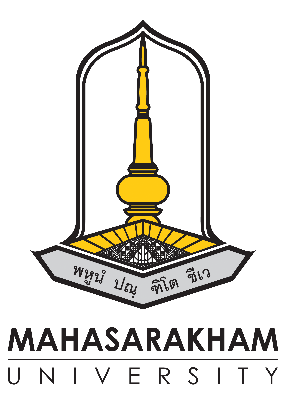 แผนพัฒนาตนเอง(Individual Development Plan : ID Plan)วิทยาลัยดุริยางคศิลป์ มหาวิทยาลัยมหาสารคามส่วนที่ 1 ข้อมูลเบื้องต้น/ประวัติส่วนตัวชื่อ-นามสกุล : .....................................................................................................................................................ตำแหน่ง/ระดับ : .................................................................................................................................................สาขาวิชา/หน่วยงาน : .........................................................................................................................................ประเภทบุคลากร 	􀀵ข้าราชการ 􀂅พนักงานมหาวิทยาลัย 􀂅พนักงานราชการ􀂅ลูกจ้างประจำ 􀂅ลูกจ้างชั่วคราวระยะเวลาปฏิบัติงาน ตั้งแต่ วันที่.....เดือน.................พ.ศ.......... ถึงปัจจุบัน เป็นระยะเวลา …...ปี..............เดือนการศึกษาระดับอุดมศึกษา (เรียงจากวุฒิสูงสุด)ส่วนที่ 2 แผนการพัฒนาด้านการเรียนการสอนรายวิชาที่รับผิดชอบสอนแผนการพัฒนาด้านการเรียนการสอนค่าเป้าหมาย/ตัวชี้วัดด้านการเรียนการสอน• ตัวบ่งชี้ที่เกี่ยวข้อง(SAR) : .....................................................................................................................• ตัวชี้วัดเชิงปริมาณ(HRD) : ....................................................................................................................• ตัวชี้วัดเชิงประสิทธิภาพ(HRD) :……………………………………………………………………………………………………………………………………………………………………………………………………………………………………………………………………………………………………………………………………………………………………………………………………………………………………………………………………………………………………………………………………………………………………………………………………………………………………………………………………………………………………………………………………………………………………………………………………………………………………………………………………………………………………………………………………………………………………………………………………………………………………………………………………………………………………………………………………………………………………………………………………………………………ส่วนที่ 3 แผนการพัฒนาด้านงานวิจัยและผลงานทางวิชาการงานวิจัยและสิ่งประดิษฐ์ชื่อโครงการวิจัย : ……………………………………………………………………………………………………………………………แหล่งทุน : ………………………………………………………………………………………………………………………………………วัตถุประสงค์/เป้าหมาย : 1. …………………………………………………………………………………………………………….2. …………………………………………………………………………………………………………….3. …………………………………………………………………………………………………………….ประโยชน์/ผลลัพธ์ที่คาดหวัง : 1. ……………………………………………………………………………………………………       2. ……………………………………………………………………………………………………แผนการดำเนินการผลงานวิชาการค่าเป้าหมาย/ตัวชี้วัดด้านงานวิจัยและผลงานทางวิชาการ• ตัวบ่งชี้ที่เกี่ยวข้อง(SAR) : …….…………………………………………………………………………………………………………………………………………………………………………………………………………………………………………………………………………………………………………………………………………………………………………………………………………………………………………………………………………………………………………………………………………………………………………………• ตัวชี้วัดเชิงปริมาณ(HRD) : …….…………………………………………………………………………………………………………………………………………………………………………………………………………………………………………………………………………………………………………………………………………………………………………………………………………………………………………………………………………………………………………………………………………………………………………………• ตัวชี้วัดเชิงประสิทธิภาพ(HRD) :…….……………………………………………………………………………………………………………………………………………………………………………………………………………………………………………………………………………………………………………………………………………………………………………………………………………………………………………………………………ส่วนที่ 4 แผนการพัฒนาด้านการบริการวิชาการ• ตัวบ่งชี้ที่เกี่ยวข้อง(SAR) : …….…………………………………………………………………………………………………………………………………………………………………………………………………………………………………………………………………………………………………………………………………………………………………………………………………………………………………………………………………………………………………………………………………………………………………………………• ตัวชี้วัดเชิงปริมาณ(HRD) : …….…………………………………………………………………………………………………………………………………………………………………………………………………………………………………………………………………………………………………………………………………………………………………………………………………………………………………………………………………………………………………………………………………………………………………………………• ตัวชี้วัดเชิงประสิทธิภาพ(HRD) :…….……………………………………………………………………………………………………………………………………………………………………………………………………………………………………………………………………………………………………………………………………………………………………………………………………………………………………………………………………ส่วนที่ 5 แผนการพัฒนานักศึกษาค่าเป้าหมาย/ตัวชี้วัดด้านการพัฒนานักศึกษา• ตัวบ่งชี้ที่เกี่ยวข้อง(SAR) : …….…………………………………………………………………………………………………………………………………………………………………………………………………………………………………………………………………………………………………………………………………………………………………………………………………………………………………………………………………………………………………………………………………………………………………………………• ตัวชี้วัดเชิงปริมาณ(HRD) : …….…………………………………………………………………………………………………………………………………………………………………………………………………………………………………………………………………………………………………………………………………………………………………………………………………………………………………………………………………………………………………………………………………………………………………………………• ตัวชี้วัดเชิงประสิทธิภาพ(HRD) :…….……………………………………………………………………………………………………………………………………………………………………………………………………………………………………………………………………………………………………………………………………………………………………………………………………………………………………………………………………ส่วนที่ 6 แผนการพัฒนาด้านการทำนุบำรุงศิลปวัฒนธรรมและสิ่งแวดล้อม (ไม่ต่ำกว่า 2 โครงการ/ปี)ค่าเป้าหมาย/ตัวชี้วัดด้านการทำนุบำรุงศิลปวัฒนธรรมและสิ่งแวดล้อม• ตัวบ่งชี้ที่เกี่ยวข้อง(SAR) : …….………………………………………………………………………………………………………………………………………………………………………………………………………………………………………………………………………………………………………………………………………………………………………………………………………………………• ตัวชี้วัดเชิงปริมาณ(HRD) : …….………………………………………………………………………………………………………………………………………………………………………………………………………………………………………………………………………………………………………………………………………………………………………………………………………………………• ตัวชี้วัดเชิงประสิทธิภาพ(HRD) :…….……………………………………………………………………………………………………………………………………………………………………………………………………………………………………………………………………………………………………………………………………………………………………………………………………………………………………………………………………ส่วนที่ 7 แผนการพัฒนาตนเองด้านการศึกษาด้านการศึกษาดูงาน ในประเทศ/ต่างประเทศด้านการอบรม/สัมมนาด้านตำแหน่งวิชาการการนำเสนอบทความวิชาการค่าเป้าหมาย/ตัวชี้วัดด้านการพัฒนาตนเอง• ตัวบ่งชี้ที่เกี่ยวข้อง(SAR) : …….………………………………………………………………………………………………………………………………………………………………………………………………………………………………………………………………………………………………………………………………………………………………………………………………………………………ส่วนที่ 8 แผนการพัฒนาองค์ความรู้ (KM)ค่าเป้าหมาย/ตัวชี้วัดด้านการพัฒนาองค์ความรู้ (KM)• ตัวบ่งชี้ที่เกี่ยวข้อง(SAR) : …….………………………………………………………………………………………………………………………………………………………………………………………………………………………………………………………………………………………………………………………………………………………………………………………………………………………ส่วนที่ 9 สรุปสรุปผลการดำเนินงาน/แนวทางการพัฒนา............................................................................................................................................................................................................................................................................................................................................................................................................................................................................................................................................................................................................................................................................................................................................................................................................................................... ลงชื่อ……………………………………………   (……………………………………………..)   วันที่............/................../..............คุณวุฒิสาขาสถาบันการศึกษาปีพ.ศ.ที่จบการศึกษาลำดับรหัสวิชาชื่อวิชาหน่วยกิตจำนวน ช.ม./สัปดาห์กลุ่มเรียนจำนวน น.ศ.ภาคการศึกษาที่ 1/...........ภาคการศึกษาที่ 1/...........ภาคการศึกษาที่ 1/...........ภาคการศึกษาที่ 1/...........ภาคการศึกษาที่ 1/...........ภาคการศึกษาที่ 1/...........ภาคการศึกษาที่ 1/...........ภาคการศึกษาที่ 2/...........ภาคการศึกษาที่ 2/...........ภาคการศึกษาที่ 2/...........ภาคการศึกษาที่ 2/...........ภาคการศึกษาที่ 2/...........ภาคการศึกษาที่ 2/...........ภาคการศึกษาที่ 2/...........แผนงาน/กิจกรรมระยะเวลาดำเนินงานระยะเวลาดำเนินงานระยะเวลาดำเนินงานระยะเวลาดำเนินงานระยะเวลาดำเนินงานระยะเวลาดำเนินงานระยะเวลาดำเนินงานระยะเวลาดำเนินงานระยะเวลาดำเนินงานระยะเวลาดำเนินงานระยะเวลาดำเนินงานระยะเวลาดำเนินงานแผนงาน/กิจกรรมมิ.ย.ก.ค.ส.ค.ก.ย.ต.ค.พ.ย.ธ.ค.ม.ค.ก.พ.มี.ค.เม.ย.พ.ค.โครงการวิจัยงบประมาณระยะเวลาการดำเนินงาน ปีงบประมาณ 2555ระยะเวลาการดำเนินงาน ปีงบประมาณ 2555ระยะเวลาการดำเนินงาน ปีงบประมาณ 2555ระยะเวลาการดำเนินงาน ปีงบประมาณ 2555ระยะเวลาการดำเนินงาน ปีงบประมาณ 2555ระยะเวลาการดำเนินงาน ปีงบประมาณ 2555ระยะเวลาการดำเนินงาน ปีงบประมาณ 2555ระยะเวลาการดำเนินงาน ปีงบประมาณ 2555ระยะเวลาการดำเนินงาน ปีงบประมาณ 2555ระยะเวลาการดำเนินงาน ปีงบประมาณ 2555ระยะเวลาการดำเนินงาน ปีงบประมาณ 2555ระยะเวลาการดำเนินงาน ปีงบประมาณ 2555โครงการวิจัยงบประมาณต.ค.พ.ย.ธ.ค.ม.ค.ก.พ.มี.ค.เม.ย.พ.ค.มิ.ย.ก.ค.ส.ค.ก.ย.ผลงานวิชาการงบประมาณระยะเวลาการดำเนินงาน ปีงบประมาณ 2555ระยะเวลาการดำเนินงาน ปีงบประมาณ 2555ระยะเวลาการดำเนินงาน ปีงบประมาณ 2555ระยะเวลาการดำเนินงาน ปีงบประมาณ 2555ระยะเวลาการดำเนินงาน ปีงบประมาณ 2555ระยะเวลาการดำเนินงาน ปีงบประมาณ 2555ระยะเวลาการดำเนินงาน ปีงบประมาณ 2555ระยะเวลาการดำเนินงาน ปีงบประมาณ 2555ระยะเวลาการดำเนินงาน ปีงบประมาณ 2555ระยะเวลาการดำเนินงาน ปีงบประมาณ 2555ระยะเวลาการดำเนินงาน ปีงบประมาณ 2555ระยะเวลาการดำเนินงาน ปีงบประมาณ 2555ผลงานวิชาการงบประมาณต.ค.พ.ย.ธ.ค.ม.ค.ก.พ.มี.ค.เม.ย.พ.ค.มิ.ย.ก.ค.ส.ค.ก.ย.แผนงาน/โครงการ/กิจกรรมร่วมกับ สาขา/หน่วยงาน/อื่นๆงบประมาณระยะเวลาการดำเนินงาน ปีงบประมาณ 2555ระยะเวลาการดำเนินงาน ปีงบประมาณ 2555ระยะเวลาการดำเนินงาน ปีงบประมาณ 2555ระยะเวลาการดำเนินงาน ปีงบประมาณ 2555ระยะเวลาการดำเนินงาน ปีงบประมาณ 2555ระยะเวลาการดำเนินงาน ปีงบประมาณ 2555ระยะเวลาการดำเนินงาน ปีงบประมาณ 2555ระยะเวลาการดำเนินงาน ปีงบประมาณ 2555ระยะเวลาการดำเนินงาน ปีงบประมาณ 2555ระยะเวลาการดำเนินงาน ปีงบประมาณ 2555ระยะเวลาการดำเนินงาน ปีงบประมาณ 2555ระยะเวลาการดำเนินงาน ปีงบประมาณ 2555แผนงาน/โครงการ/กิจกรรมร่วมกับ สาขา/หน่วยงาน/อื่นๆงบประมาณต.ค.พ.ย.ธ.ค.ม.ค.ก.พ.มี.ค.เม.ย.พ.ค.มิ.ย.ก.ค.ส.ค.ก.ย.กิจกรรมพัฒนานักศึกษางบประมาณระยะเวลาการดำเนินงาน ปีงบประมาณ 2555ระยะเวลาการดำเนินงาน ปีงบประมาณ 2555ระยะเวลาการดำเนินงาน ปีงบประมาณ 2555ระยะเวลาการดำเนินงาน ปีงบประมาณ 2555ระยะเวลาการดำเนินงาน ปีงบประมาณ 2555ระยะเวลาการดำเนินงาน ปีงบประมาณ 2555ระยะเวลาการดำเนินงาน ปีงบประมาณ 2555ระยะเวลาการดำเนินงาน ปีงบประมาณ 2555ระยะเวลาการดำเนินงาน ปีงบประมาณ 2555ระยะเวลาการดำเนินงาน ปีงบประมาณ 2555ระยะเวลาการดำเนินงาน ปีงบประมาณ 2555ระยะเวลาการดำเนินงาน ปีงบประมาณ 2555กิจกรรมพัฒนานักศึกษางบประมาณต.ค.พ.ย.ธ.ค.ม.ค.ก.พ.มี.ค.เม.ย.พ.ค.มิ.ย.ก.ค.ส.ค.ก.ย.แผนงาน/โครงการ/กิจกรรมร่วมกับ สาขา/หน่วยงาน/อื่นๆงบประมาณระยะเวลาการดำเนินงาน ปีงบประมาณ 2555ระยะเวลาการดำเนินงาน ปีงบประมาณ 2555ระยะเวลาการดำเนินงาน ปีงบประมาณ 2555ระยะเวลาการดำเนินงาน ปีงบประมาณ 2555ระยะเวลาการดำเนินงาน ปีงบประมาณ 2555ระยะเวลาการดำเนินงาน ปีงบประมาณ 2555ระยะเวลาการดำเนินงาน ปีงบประมาณ 2555ระยะเวลาการดำเนินงาน ปีงบประมาณ 2555ระยะเวลาการดำเนินงาน ปีงบประมาณ 2555ระยะเวลาการดำเนินงาน ปีงบประมาณ 2555ระยะเวลาการดำเนินงาน ปีงบประมาณ 2555ระยะเวลาการดำเนินงาน ปีงบประมาณ 2555แผนงาน/โครงการ/กิจกรรมร่วมกับ สาขา/หน่วยงาน/อื่นๆงบประมาณต.ค.พ.ย.ธ.ค.ม.ค.ก.พ.มี.ค.เม.ย.พ.ค.มิ.ย.ก.ค.ส.ค.ก.ย.คุณวุฒิ/สาขา เดิมหลักสูตรที่ต้องการศึกษาต่อหลักสูตรที่ต้องการศึกษาต่อหลักสูตรที่ต้องการศึกษาต่อหลักสูตรที่ต้องการศึกษาต่อหลักสูตรที่ต้องการศึกษาต่อหลักสูตรที่ต้องการศึกษาต่อหลักสูตรที่ต้องการศึกษาต่อหลักสูตรที่ต้องการศึกษาต่อหลักสูตรที่ต้องการศึกษาต่อคุณวุฒิ/สาขา เดิมคุณวุฒิสาขาชื่อมหาวิทยาลัยปีงบประมาณประมาณการค่าใช้จ่ายตลอดหลักสูตร(บาท)25552556255725582559ในประเทศในประเทศในประเทศในประเทศในประเทศในประเทศในประเทศในประเทศในประเทศในประเทศต่างประเทศต่างประเทศต่างประเทศต่างประเทศต่างประเทศต่างประเทศต่างประเทศต่างประเทศต่างประเทศต่างประเทศความรู้/ทักษะ/สมรรถนะที่ต้องได้รับการพัฒนาชื่อหลักสูตร/โครงการเป้าหมายการพัฒนางบประมาณช่วงเวลาที่ต้องการพัฒนาช่วงเวลาที่ต้องการพัฒนาช่วงเวลาที่ต้องการพัฒนาช่วงเวลาที่ต้องการพัฒนาช่วงเวลาที่ต้องการพัฒนาช่วงเวลาที่ต้องการพัฒนาช่วงเวลาที่ต้องการพัฒนาช่วงเวลาที่ต้องการพัฒนาช่วงเวลาที่ต้องการพัฒนาช่วงเวลาที่ต้องการพัฒนาช่วงเวลาที่ต้องการพัฒนาช่วงเวลาที่ต้องการพัฒนาความรู้/ทักษะ/สมรรถนะที่ต้องได้รับการพัฒนาชื่อหลักสูตร/โครงการเป้าหมายการพัฒนางบประมาณต.ค.พ.ย.ธ.ค.ม.ค.ก.พ.มี.ค.เม.ย.พ.ค.มิ.ย.ก.ค.ส.ค.ก.ย.ในประเทศในประเทศในประเทศในประเทศในประเทศในประเทศในประเทศในประเทศในประเทศในประเทศในประเทศในประเทศในประเทศในประเทศในประเทศในประเทศต่างประเทศต่างประเทศต่างประเทศต่างประเทศต่างประเทศต่างประเทศต่างประเทศต่างประเทศต่างประเทศต่างประเทศต่างประเทศต่างประเทศต่างประเทศต่างประเทศต่างประเทศต่างประเทศความรู้/ทักษะ/สมรรถนะที่ต้องได้รับการพัฒนาชื่อหลักสูตร/โครงการเป้าหมายการพัฒนางบประมาณช่วงเวลาที่ต้องการพัฒนาช่วงเวลาที่ต้องการพัฒนาช่วงเวลาที่ต้องการพัฒนาช่วงเวลาที่ต้องการพัฒนาช่วงเวลาที่ต้องการพัฒนาช่วงเวลาที่ต้องการพัฒนาช่วงเวลาที่ต้องการพัฒนาช่วงเวลาที่ต้องการพัฒนาช่วงเวลาที่ต้องการพัฒนาช่วงเวลาที่ต้องการพัฒนาช่วงเวลาที่ต้องการพัฒนาช่วงเวลาที่ต้องการพัฒนาความรู้/ทักษะ/สมรรถนะที่ต้องได้รับการพัฒนาชื่อหลักสูตร/โครงการเป้าหมายการพัฒนางบประมาณต.ค.พ.ย.ธ.ค.ม.ค.ก.พ.มี.ค.เม.ย.พ.ค.มิ.ย.ก.ค.ส.ค.ก.ย.ปีการศึกษาตำแหน่งทางวิชาการตำแหน่งทางวิชาการตำแหน่งทางวิชาการหมายเหตุปีการศึกษาผู้ช่วยศาสตราจารย์รองศาสตราจารย์ศาสตราจารย์หมายเหตุแผนงาน/โครงการ/กิจกรรมระยะเวลาการดำเนินงาน ปีงบประมาณ 2555ระยะเวลาการดำเนินงาน ปีงบประมาณ 2555ระยะเวลาการดำเนินงาน ปีงบประมาณ 2555ระยะเวลาการดำเนินงาน ปีงบประมาณ 2555ระยะเวลาการดำเนินงาน ปีงบประมาณ 2555ระยะเวลาการดำเนินงาน ปีงบประมาณ 2555ระยะเวลาการดำเนินงาน ปีงบประมาณ 2555ระยะเวลาการดำเนินงาน ปีงบประมาณ 2555ระยะเวลาการดำเนินงาน ปีงบประมาณ 2555ระยะเวลาการดำเนินงาน ปีงบประมาณ 2555ระยะเวลาการดำเนินงาน ปีงบประมาณ 2555ระยะเวลาการดำเนินงาน ปีงบประมาณ 2555แผนงาน/โครงการ/กิจกรรมต.ค.พ.ย.ธ.ค.ม.ค.ก.พ.มี.ค.เม.ย.พ.ค.มิ.ย.ก.ค.ส.ค.ก.ย.ชื่อองค์ความรู้ประเภทขององค์ความรู้ประเภทขององค์ความรู้ประเภทขององค์ความรู้ประเภทขององค์ความรู้ชื่อองค์ความรู้ด้านการเรียนการสอนด้านกระบวนการทำงานด้านวิชาชีพเฉพาะด้านอื่นๆความเห็นหัวหน้าสาขาวิชา........................................                 􀂅 อนุมัติ 􀂅 ไม่อนุมัติ            ลงชื่อ........................................................                วันที่........../...................../...............ความเห็นคณบดีวิทยาลัยดุริยางคศิลป์                      􀂅 อนุมัติ 􀂅 ไม่อนุมัติ             ลงชื่อ..........................................................                  วันที่............/................./................